Texas Rodeo Hall of Fame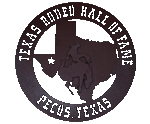 Pecos, TexasInductee Information (Please type or print)                                     DEADLINE: April 1st.First Name _______________________ Last Name__________________________Nickname ______________________ Home Phone __________________________Address______________________ Cell Phone _____________________________City ___________________ State __________ Zip Code ____________________Birthdate __________________ Date of Death (If deceased) ___________________Place of Birth _______________ Place of Burial _____________________________Email Address ___________________ Website _____________________________Inductee Category: (check all that apply)Rodeo Data:Please complete as thoroughly as possible…stating activity, years competed, titles, special honors, years in rodeo, etc.*  __________________________________________________________________________________________________________________________________________________________________________________________________________________________________________________________________________________________________________________________________________________________________________________________________________________________________________________________________________________________________________________________________________________________________________________________________________________________________________________________________________________________________________________________________________________________________________________________________________________________________________________________________________________________________________________________________________________________________________________________________________________________________________________________________________________________________________________________________________________________________________________________________________________________________________________________________	Civic, Educational & Rodeo Information* (complete as thoroughly as possible)Civic Organization(s)*: ______________________________________________________________________________________________________________________________________________________________________________Outstanding Recognition (business, civic, rodeo, etc.)*:______________________________________________________________________________________________________________________________________________________________________________Educational Data*…WEST of the PECOS RODEO Data*…Rodeo Achievements and Contributions Not Previously Listed*: _______________________________________________________________________________________________________________________________________________________________________________________________________________________________________________________________________________________________________________________________________________Family Data*…Please attach a close-up photo of the inductee to this form.  In the space below, please add any additional personal information for this inductee as it relates to character, ranching, rodeo and the western way of life.  *If additional space is needed throughout the application, please use additional paper.  Submit any rodeo memorabilia, such as audio tapes, CD’s, video tapes, books, booklets, magazine articles, speech notes, brochures, buckles, badges, awards, tack, clothing, boots, hats, photos, rodeo programs etc. that we may use to create the display! (Especially items pertaining to the West of the Pecos Rodeo!)Submitting Individual(s) Contact Information*:Please return to:Texas Rodeo Hall of Famec/o Janey Loree PaschalPO Box 1883Pecos, Texas  79772Or scan and send your application to:texasrodeohalloffame@yahoo.comCheck out our website at www.texasrodeohalloffame.com and join us on Facebook at www.facebook.com/TexasRodeoHallofFameThe Texas Rodeo Hall of Fame Committee thanks you for your information and we look forward to having you as a part of the Texas Rodeo Hall of Fame.“Preserving West of the Pecos Rodeo History by Honoring Those Who Made It!”Rough Stock Events…Timed Events…Contract Personnel…__ Bare Back Riding__ Barrel Racing__ Announcer__ Bull Riding__ Break Away Roping__ Bullfighter__ Saddle Bronc Riding__ Goat Tying__ Clown__ Steer Roping__ JudgeLocal Events…__ Steer Wrestling__ Rodeo Producer__ Cow Milking__ Team Roping__ Secretary__ Tie-Down Roping__ Specialty Act__ Wild Mare Races__ Stock Contractor__ All Around__ TimerHigh School: __________City: _________________State __  Year: ______College: ______________City: _________________State __  Year: ______Achievements or Awards*: ______________________________________________________________________________________________________________________________________Achievements or Awards*: ______________________________________________________________________________________________________________________________________Achievements or Awards*: ______________________________________________________________________________________________________________________________________First Year Attended: _____Last Year Attended: _____No. of Years: _____Grand Entry Participant:Yes: __  No: __Event(s): __________________Remarks and/or Remembrances: ______________________________________________________________________________________________________________________________________Remarks and/or Remembrances: ______________________________________________________________________________________________________________________________________Remarks and/or Remembrances: ______________________________________________________________________________________________________________________________________Hometown: ___________________State: ____Spouse Name: ________________Rodeo Contestant:  Yes __  No __Children(s) Name(s): Rodeo Contestant(s): _______________________Yes __  No _________________________Yes __  No _________________________Yes __  No _________________________Yes __  No _________________________Yes __  No __Name: _____________________________________________________Address: ___________________________________________________City: _________________  State ________________ Zip Code_______Phone: __________________  Cell Phone: _________________________Email Address: ______________________________________________